Włoska restauracja w Krakowie przyjazna dla dzieciCosa Nostra, włoska restauracja położona na krakowskim Kazimierzu to połącznie rodzinnej atmosfery z oryginalną włoską kuchnią. Niezobowiązujący nastrój, autentycznie włoskie smaki i szeroko uśmiechnięta obsługa to niepowtarzalne połączenie klimatu tego miejsca.Cosa Nostra, restauracjia przyjazna dla rodzin z dziećmi, właśnie najmłodszym proponuje nowe, zdrowe dania. Na początek Szef Kuchni rekomenduje zupkę warzywną minestrone lub klasyczny krem z pomidorów. Mały smakosz może się tu delektować filetem z kurczaka podawanym, co warte podkreślenia – z frytkami z pieca oraz sałatką wiosenną. Dla małych miłośników makaronów restauracja proponuje penne z sosem ze świeżych pomidorów. Jeżeli jednak maluch ma ochotę na pizzę, w Cosa Nostra proponowana jest mini Margerita. Słodkim akcentem na zakończenie posiłku będą lody z owocami lub sałatka ze świeżych owoców.Jak podkreśla Agnieszka Kopecka, PR Manager od poniedziałku do piątku w porze lunchu, od 12.00 do 16.00 dla opiekunów maluszków też przygotowaliśmy specjalną propozycję. Na dania z karty gwarantujemy rabat w wysokości 40%. Dodatkowym atutem w Cosa Nostra jest kącik zabaw, gdzie dzieciaki w radosny sposób mogą spędzić czas. Tak więc nie tylko dla dzieci Cosa Nostra przygotowała wyjątkowo przyjazną ofertę.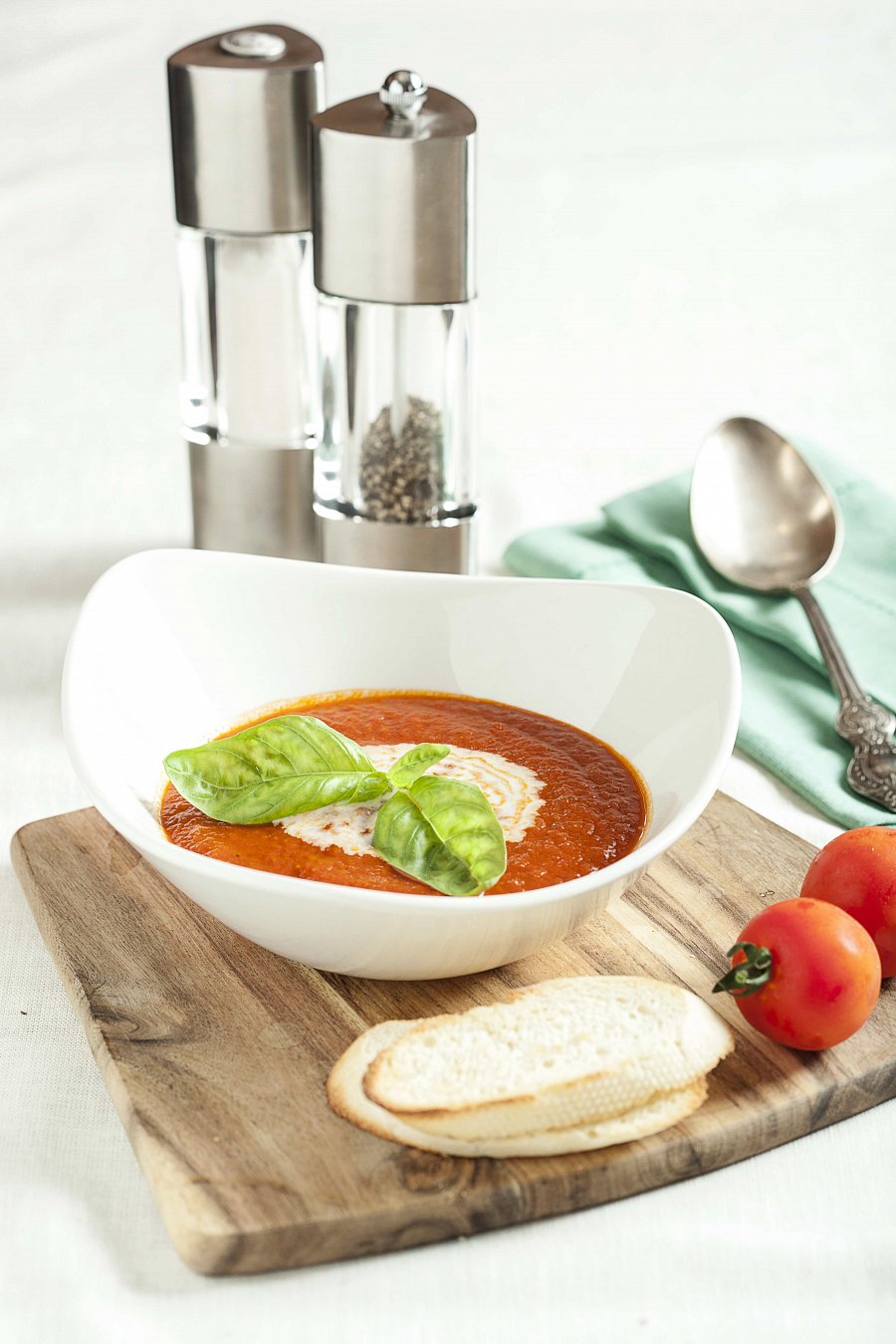 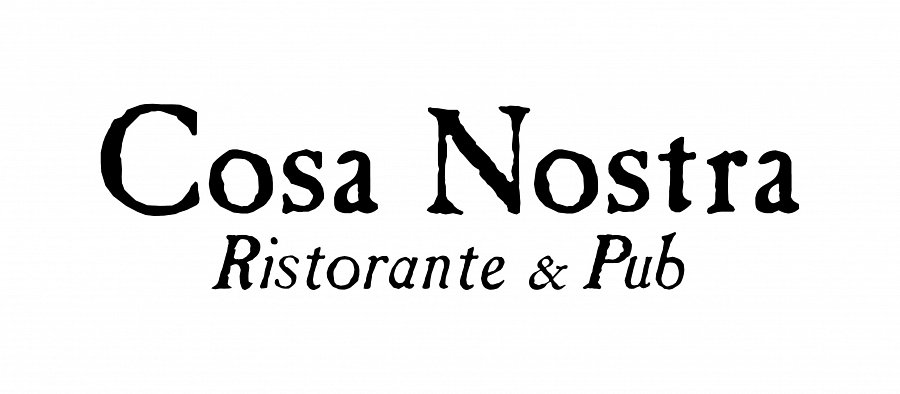 